              Волинська обласна Мала академія наук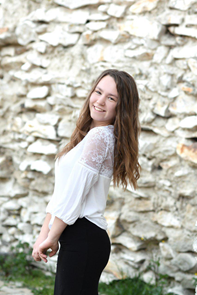                                          АнотаціяШамайда Аріана Романівна,учениця  11  класу Княгининівського ліцею Волинської обласної радиНауковий керівник: Клімук Ірина Миколаївна, кандидат філософських наук, керівник секції соціології комунальної установи «Волинська обласна Мала академія наук»Особливості дистанційного формату навчання в закладах загальної середньої освіти Волинської області під час карантинуДослідницьку роботу присвячено визначенню особливостей дистанційного формату навчання у закладах загальної середньої освіти Волинської області в умовах карантину на основі оцінок безпосередніх учасників навчального процесу.Проаналізовано основні підходи у визначенні поняття дистанційної освіти, описано історію її виникнення та еволюції, зосереджено увагу на термінологічній плутанині, оскільки дистанційний формат включає різноманітні форми, акцентовано увагу на онлайн-платформах, які слугували для організації навчального процесу в умовах карантину.Виокремлено основні труднощі, з якими зіштовхнулися педагоги та учні у процесі дистанційного навчання в умовах запровадження карантину.Досліджено погляди та оцінку вчителів, учнів та їхніх батьків щодо організації дистанційного навчання та побажання респондентів щодо його покращення. Здійснено порівняльний аналіз результатів дослідження дистанційного формату навчання у закладах загальної середньої освіти Волинської області та прикордонної Польщі. Визначено переваги та недоліки дистанційного формату навчання.Ключові слова: освіта, дистанційна освіта, дистанційний формат навчання, учасники освітнього процесу, учні, вчителі.